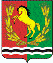 АДМИНИСТРАЦИЯМУНИЦИПАЛЬНОГО ОБРАЗОВАНИЯ ЧКАЛОВСКИЙ  СЕЛЬСОВЕТ АСЕКЕЕВСКОГО  РАЙОНА  ОРЕНБУРГСКОЙ  ОБЛАСТИП О С Т А Н О В Л Е Н И Е 03.09.2019                                  п. Чкаловский                                            № 52-пО создании общественной комиссии для организации общественного обсуждения проекта муниципальной программы «Формирование современной городской среды на территории муниципального образования Чкаловский сельсовет на 2018-2022 годы», проведения комиссионной оценки предложений заинтересованных лиц, а также для осуществления контроля за реализацией муниципальной программыВ соответствии с Федеральным законом от 06.10.2003 № 131-ФЗ «Об общих принципах организации местного самоуправления в Российской Федерации», методическими рекомендациями Министерства строительства и жилищно- коммунального хозяйства Российской Федерации «По подготовке государственных (муниципальных) программ «Формирование современной городской среды» в рамках реализации приоритетного проекта «Формирование комфортной городской среды», Уставом муниципального образования Чкаловский сельсовет постановляю:       1.Создать общественную комиссию для организации общественного обсуждения проекта муниципальной программы «Формирование современной городской среды на территории муниципального образования Чкаловский сельсовет на 2018-2022 годы», проведения комиссионной оценки предложений заинтересованных лиц, а также для осуществления контроля за реализацией муниципальной программы (далее – комиссия) в составе согласно Приложению № 1 к настоящему постановлению.        2.Постановление администрации  муниципального образования Чкаловский сельсовет № 68-п от 09.10.2017 года  «О создании общественной комиссии для организации общественного обсуждения проекта муниципальной программы «Формирование современной городской среды на территории муниципального образования Чкаловский сельсовет на 2018-2022 годы», проведения комиссионной оценки предложений заинтересованных лиц, а также для осуществления контроля за реализацией муниципальной программы», считать утратившим силу.        3.Утвердить Порядок организации деятельности общественной комиссии согласно Приложению № 2 к настоящему постановлению.     4. Настоящее постановление вступает в силу со дня подписания и подлежит  обнародованию.5.Контроль за исполнением настоящего постановления оставляю за собой.Глава администрации                                                                          Э.Н. КосынкоРазослано: в дело, в прокуратуру района, членам комиссии                                             Приложение № 1                                                                             к Постановлению администрации							      Чкаловского сельсовета							      от 03.09.2018г     №  52-пСОСТАВобщественной комиссии по оценке и обсуждению предложений и проекта  «Формирование современной городской среды на территории муниципального образования Чкаловский сельсовет на 2018-2022 годы»Приложение № 2                                                                            к Постановлению администрации							     Чкаловского сельсовета							     от 03.09.2019г     №  52-пПорядокорганизации деятельности общественной комиссииОбщественная комиссия создана для организации общественного обсуждения проекта муниципальной программы «Формирование современной городской среды на территории муниципального образования Чкаловский сельсовет на 2018-2022 годы», проведения комиссионной оценки предложений заинтересованных лиц, а также для осуществления контроля за реализацией  муниципальной программы (далее – общественная комиссия).Общественная комиссия в своей деятельности руководствуется федеральным законодательством, нормативными правовыми актами администрации Чкаловского сельсовета.Общественная комиссия формируется из представителей администрации Чкаловского сельсовета, представителей общественных организаций, управляющих организаций и  разработчика муниципальной программы.Общественная комиссия осуществляет свою деятельность в соответствии с настоящим порядком.Руководство общественной комиссией осуществляет председатель, а в его отсутствие заместитель председателя.Организацию подготовки и проведения заседания общественной комиссии осуществляет секретарь.Заседание общественной комиссии правомочно, если на заседании присутствует более 50 процентов от общего числа ее членов. Каждый член Комиссии имеет 1 голос. Члены общественной комиссии участвуют в заседаниях лично.Решения общественной комиссии принимаются простым большинством голосов членов общественной комиссии, принявших участие в ее заседании. При равенстве голосов голос председателя Комиссии является решающим.Решения общественной комиссии оформляются протоколом в день их принятия, который подписывают председатель и секретарь общественной комиссии, принявшие участие в заседании. Не допускается заполнение протокола карандашом и внесение в него исправлений. Протокол заседания ведет секретарь общественной комиссии. Указанный протокол составляется в 2 экземплярах, один из которых остается в общественной комиссии.Общественная комиссия осуществляет следующие функции:	1) Контроль за соблюдением сроков и порядка проведения общественного обсуждения, в том числе направление для размещения на официальном сайте администрации Чкаловского сельсовета: 	- информации о сроке общественного обсуждения проекта муниципальной программы;	- информации о сроке приема предложений по проекту программы, вынесенной на общественное обсуждение, и порядке их представления;	- информации о поступивших предложениях по проекту программы;	- информации о результатах проведения общественного обсуждения проекта программы, в том числе с учетом предложений заинтересованных лиц по дополнению адресного перечня дворовых территорий и адресного перечня муниципальных территорий общего пользования, на которых предлагается благоустройство;	- информации о сроке приема и рассмотрения заявок на включение в адресный перечень дворовых территорий проекта программы;	- информации о результатах оценки заявок для включения в адресный перечень дворовых территорий проекта программы;	- информации о формировании адресного перечня дворовых территорий и адресного перечня муниципальных территорий общего пользования по итогам общественного обсуждения и оценки заявок;	- утвержденной программы;	2) оценку предложений заинтересованных лиц по проекту муниципальной программы; 	3) прием, рассмотрение и оценку заявок заинтересованных лиц на включение в адресный перечень дворовых территорий проекта программы, в соответствии с порядком, утвержденным нормативным правовым актом администрации Чкаловского сельсовета;	4) контроль за реализацией муниципальной программы.12.	Датой заседания общественной комиссии для формирования протокола оценки заявок заинтересованных лиц на включение в адресный перечень дворовых территорий проекта программы назначается третий рабочий день, следующий за датой окончания срока приема заявок.13.	Организационное и техническое обеспечение деятельности общественной комиссии осуществляется администрацией Чкаловского сельсовета.Косынко Эдуард Николаевич- глава Чкаловского сельсовета, председатель комиссии Адаменко Елена Владимировна- специалист высшей категории администрации Чкаловского сельсовета, заместитель председателя комиссии, секретарь комиссииЧлены комиссииЧлены комиссииГромов Юрий Викторович- депутат Совета депутатов МО Чкаловский сельсовет (по согласованию)Гельцева Раиса Викторовна- заведующая Чкаловским СДК (по согласованию)Гаврилов Олег Владимирович- директор Чкаловской СОШ (по согласованию)Дуда Галина Дмитриевна- социальный работник Чкаловского участка Асекеевского КЦСОН (по согласованию)